Neuradno prečiščeno besedilo Odloka o avtotaksi prevozih, ki obsega:Odlok o avtotaksi prevozih (Uradni list RS, št. 33/08 z dne 4. 4. 2008), Odlok o spremembi in dopolnitvi Odloka o avtotaksi prevozih (Uradni list RS, št. 42/09 z dne 5. 6. 2009),Odlok o dopolnitvi Odloka o avtotaksi prevozih (Uradni list RS, št. 77/10 z dne 4. 10. 2010),Odlok o spremembah in dopolnitvah Odloka o avtotaksi prevozih (Uradni list RS, št. 63/13 z dne 26. 7. 2013),Odlok o spremembah in dopolnitvah Odloka o avtotaksi prevozih (Uradni list RS, št. 9/14 z dne 5. 2. 2014) inOdlok o spremembah in dopolnitvah Odloka o avtotaksi prevozih (Uradni list RS, št. 173/20 z dne 27. 11. 2020)ODLOK o avtotaksi prevozih I. UVODNA DOLOČBA 1. člen S tem odlokom se za območje Mestne občine Ljubljana (v nadaljevanju: MOL) določijo pogoji za opravljanje dejavnosti avtotaksi prevozov, način njihovega opravljanja in višina maksimalne tarife izvajanja avtotaksi prevozov.II. POGOJI ZA OPRAVLJANJE DEJAVNOSTI AVTOTAKSI PREVOZOV 1. Pogoji 2. člen Avtotaksi prevoznik mora za pridobitev dovoljenja za izvajanje avtotaksi prevozov na območju MOL (v nadaljevanju: dovoljenje) izpolnjevati naslednja pogoja: – ima veljavno licenco za avtotaksi prevoze ter – ima zaposlene voznike, ki imajo opravljen izpit o poznavanju območja MOL. 3. člen K opravljanju pisnega in praktičnega izpita o poznavanju območja MOL se lahko priglasi voznik avtotaksi prevoznika (v nadaljevanju: voznik), ki ima veljaven vozniški izpit in potrdilo o znanju slovenščine in najmanj pasivnem znanju enega svetovnega jezika. Komisija ima predsednika in namestnika predsednika ter dva člana in dva namestnika. Komisijo imenuje župan praviloma izmed javnih uslužbencev organa Mestne uprave MOL, pristojnega za promet (v nadaljevanju: pristojni organ). Program o poznavanju območja MOL določi župan s pravilnikom, s katerim se določi tudi način opravljanja izpita. Voznik dobi po opravljenem izpitu avtotaksi izkaznico. Evidenco opravljenih izpitov vodi pristojni organ. Obrazec avtotaksi izkaznice za voznika je določen v prilogi 1, ki je sestavni del tega odloka. Za opravljanje izpita plača voznik stroške v višini 50 eurov. 2. Postopek za pridobitev dovoljenja 4. člen Avtotaksi prevoznik za pridobitev dovoljenja za izvajanje avtotaksi prevozov na območju MOL pri pristojnem organu vloži vlogo, v kateri mora navesti podatke o vozilu (registrska označba vozila, številka odločbe o podelitvi licence za opravljanje prevozov in številka licence za vsako posamezno vozilo), podatke o voznikih, ki imajo opravljen izpit o poznavanju območja MOL (ime in priimek, datum rojstva ter stalno prebivališče) in podatke o tem, da uveljavlja oprostitev plačila letne občinske takse za uporabo avtotaksi postajališča po prvem odstavku 10. člena tega odloka.K vlogi za pridobitev dovoljenja je potrebno predložiti naslednje dokumente:– veljavno odločbo o podelitvi licence pooblaščenega izdajatelja licenc za opravljanje avtotaksi prevozov,– veljavno licenco pooblaščenega izdajatelja licenc za posamezno vozilo,– prometno dovoljenje za posamezno vozilo,– potrdilo o skladnosti vozila za posamezno vozilo,– dokazilo o okolju prijaznem vozilom ali vozilu, ki ima možnost prevoza invalidov v invalidskem vozičku brez presedanja.5. člen Pristojni organ izda na podlagi popolne vloge ob izpolnjevanju pogojev iz 2. člena tega odloka dovoljenje za koledarsko leto, s katerim avtotaksi prevoznik pridobi pravico za izvajanje avtotaksi prevozov na območju MOL. Kolikor licenca za avtotaksi prevoze poteče pred iztekom koledarskega leta, se dovoljenje izda za čas veljavnosti licence. V tovrstnih primerih je avtotaksi prevoznik dolžan vložiti novo vlogo za pridobitev dovoljenja, h kateri predloži le dokumente, ki dokazujejo pridobitev nove licence za avtotaksi prevoze.Avtotaksi prevoznik dobi dovoljenje, ko plača občinsko takso iz prvega odstavka 10. člena tega odloka. Izvajanje avtotaksi prevozov na območju MOL je prepovedano brez dovoljenja iz prvega  odstavka tega člena.Obrazec dovoljenja iz prvega odstavka tega člena meri 50 mm x 80 mm. Oblika in vsebina dovoljenja je prikazana na obrazcu, ki je kot priloga 2 sestavni del tega odloka. Informacijski sistem spremlja, beleži in shranjuje podatke o izdanih dovoljenjih. Mestnemu redarstvu Mestne uprave MOL in Inšpektoratu Mestne uprave MOL je omogočen vpogled v podatke informacijskega sistema o veljavnih dovoljenjih.Dovoljenje iz prvega odstavka tega člena mora avtotaksi prevoznik nalepiti v vozilo na notranjo stran vetrobranskega stekla v spodnji desni kot tako, da je dobro vidno z zunanje strani vozila skozi vetrobransko steklo.6. člen Pristojni organ z odločbo odloči o odvzemu dovoljenja, če: – avtotaksi prevoznik ne plača letne občinske takse za avtotaksi postajališče, – voznik nima opravljenega izpita o poznavanju območja MOL, – voznik ni zaposlen pri avtotaksi prevozniku, – avtotaksi prevozniku preneha veljati licenca za opravljanje avtotaksi prevozov, – vozilo avtotaksi prevoznika nima izvoda licence za posamezno vozilo. O pritožbi zoper odločbo o odvzemu dovoljenja odloča župan. Avtotaksi prevoznik mora v osmih dneh po dokončnosti odločbe iz prvega odstavka tega člena pristojnemu organu vrniti dovoljenje za opravljanje avtotaksi prevozov.7. člen Avtotaksi prevoznik mora v času veljavnosti dovoljenja pristojnemu organu predložiti vsako spremembo podatkov o vozilu in vozniku. Voznik lahko prične izvajati avtotaksi prevoz, ko prejme avtotaksi izkaznico za voznika. 8. člen Pristojni organ izdaja, spreminja, podaljšuje ali odvzema dovoljenja iz tega odloka, vodi evidenco o izdanih dovoljenjih in cenikih ter opravlja vsa administrativna dela za komisijo iz 3. člena tega odloka. Pristojni organ objavlja seznam dovoljenj avtotaksi prevoznikov na svoji spletni strani. III. NAČIN OPRAVLJANJA AVTOTAKSI PREVOZOV 1. Avtotaksi postajališče 9. člen Za ureditev avtotaksi postajališča skrbi pristojni organ. 10. členZa uporabo avtotaksi postajališča plača avtotaksi prevoznik za vsako vozilo letno občinsko takso, ki znaša 200 eurov, razen za okolju prijazna vozila in vozila, ki imajo možnost prevoza invalidov v invalidskem vozičku brez presedanja. Če se dovoljenje izdaja med letom, se taksa plača v sorazmernem delu za mesece, za katere se izdaja. Za okolju prijazno vozilo po tem odloku se šteje vozilo na električni pogon, vozilo na hibridni pogon, vozilo na vodik ali vozilo na stisnjeni zemeljski plin, katerega poraba goriva v mestnem ciklu, določena s predpisanimi testi na osnovi Direktive Sveta št. 80/1268/EEC, ne presega 5 litrov na 100 prevoženih kilometrov in katerega uradne specifične emisije snovi iz izpušnih plinov ne presegajo naslednjih maksimalnih vrednosti:+---------------------------------+----------------------------+|            Parameter            |        Vrsta goriva        ||                                 +--------------+-------------+|                                 | Plinsko olje |   Bencin    |+---------------------------------+--------------+-------------+|CO(2) – ogljikov dioksid (g/km)  |     110      |     110     |+---------------------------------+--------------+-------------+|PM – trdni delci (mg/km)         |      5       |      5      |+---------------------------------+--------------+-------------+|NOx – dušikovi oksidi (g/km)     |     0,2      |    0,06     |+---------------------------------+--------------+-------------+|HC – ogljikovodiki (g/km)        |      /       |    0,075    |+---------------------------------+--------------+-------------+Avtotaksi prevoznik dobi za plačano letno občinsko takso za vsako vozilo dovoljenje, ki potrjuje plačilo takse za posamezno leto. Če avtotaksi prevoznik, ki ima plačano letno občinsko takso za vozilo, med letom zamenja to vozilo, mu za novo vozilo ni potrebno ponovno plačati občinske takse, ampak mu pristojni organ izda dovoljenje, ki potrjuje plačilo takse za posamezno leto za novo vozilo.2. Dolžnosti avtotaksi prevoznika in voznika11. členVoznik, ki nima opravljenega izpita o poznavanju območja MOL, ne sme opravljati avtotaksi prevozov na območju MOL.Voznik lahko ustavlja vozilo, ki ima dovoljenje iz prvega odstavka 5. člena tega odloka, na vsakem avtotaksi postajališču le v času opravljanja dejavnosti avtotaksi prevozov.Na avtotaksi postajališču mora biti voznik v vozilu ali poleg njega, oddalji se lahko od vozila le toliko, da pospremi potnika.12. členVoznik mora naročeno vožnjo opraviti skladno z naročilom po najkrajši možni poti ali poti, ki jo določi naročnik, in se mora do potnikov vesti vljudno.13. členCilj in smer vožnje določi naročnik avtotaksi prevoza. Naročnik se odloči, ali se bo z istim vozilom peljalo več potnikov na isti ali različnih relacijah.14. členVoznik, ki je na vožnji in je prost, mora ustaviti vozilo in sprejeti potnika, če s tem ne krši predpisov o varnosti v cestnem prometu.V primeru, da voznik ne more dokončati začete vožnje, je dolžan v najkrajšem možnem času zagotoviti potniku drugo vozilo.15. členVoznik mora sprejeti potnikovo osebno prtljago, če ne presega velikosti razpoložljivega prtljažnega prostora vozila.Za prevoz hišnih živali (psi, domače mačke, sobne ptice, mali glodalci, terarijske, akvarijske in druge živali), ki se vzrejajo ali redijo za družbo, varstvo in pomoč človeku, se dogovorita voznik in potnik. Za prevoz hišnih živali, razen psov, se uporabljajo kletke, zabojniki in podobno. Voznik lahko prevoz živali odkloni.16. členVoznik lahko odkloni prevoz osebe, ki bi s svojimi stvarmi, obleko ali dejanji lahko poškodovala ali onesnažila vozilo, razen v primeru prometne ali druge nesreče.17. členZ najdenimi predmeti v vozilu ravna voznik skladno s predpisi o najdenih predmetih.18. členVoznik mora imeti v vozilu avtotaksi izkaznico za voznika in izvod dovoljenja iz tega odloka.Voznik mora pooblaščeni uradni osebi na njeno zahtevo izročiti na vpogled listini iz prejšnjega odstavka tega člena.19. členVozilo mora biti čisto zunaj in znotraj.III. a DOLOČITEV VIŠINE MAKSIMALNE TARIFE IZVAJANJA AVTOTAKSI PREVOZOV19. a členVišina maksimalne tarife za izvajanje avtotaksi prevozov na območju MOL z vključenim DDV znaša 1,50 eura na prevoženi kilometer, višina maksimalne štartnine z vključenim DDV znaša 2,00 eura in višina maksimalne čakalne ure, ki z vključenim DDV znaša 20,00 eurov. Maksimalne tarife iz prejšnjega stavka vključujejo vse storitve, ki so potrebne za izvajanje avtotaksi prevozov.Voznik je dolžan pooblaščeni uradni osebi Inšpektorata Mestne uprave MOL na njeno zahtevo izročiti na vpogled izdane račune.IV. NADZOR20. členNadzor nad izvajanjem določb tega odloka, za katere je v primeru njihove kršitve po tem odloku predpisana sankcija za prekršek, opravljata Inšpektorat in Mestno redarstvo Mestne uprave MOL, in sicer nadzor nad izvajanjem določb tretjega odstavka 5. člena in 7. ter 19. a člena opravlja Inšpektorat Mestne uprave MOL, nadzor nad izvajanjem določb 11., 12., 14. člena, prvega odstavka 15. člena in 18. člena opravlja Mestno redarstvo Mestne uprave MOL.Inšpektorat Mestne uprave MOL lahko v primeru ugotovljenih kršitev tretjega odstavka 5. člena ali 7. člena tega odloka odredi prepoved opravljanja dejavnosti na območju MOL do pridobitve dovoljenja iz prvega odstavka 5. člena tega odloka ali izkaznice za voznika iz četrtega odstavka 3. člena tega odloka.V. KAZENSKE DOLOČBE21. členZ globo 1400 eurov se kaznuje za prekršek avtotaksi prevoznik kot pravna oseba, samostojni podjetnik posameznik in posameznik, ki samostojno opravlja dejavnost, če ravna v nasprotju s tretjim odstavkom 5. člena tega odloka.Z globo 280 eurov se kaznuje za prekršek iz prvega odstavka tega člena odgovorna oseba pravne osebe, samostojnega podjetnika posameznika in posameznika, ki samostojno opravlja dejavnost.22. členZ globo 200 eurov se kaznuje za prekršek avtotaksi prevoznik kot pravna oseba, samostojni podjetnik posameznik in posameznik, ki samostojno opravlja dejavnost, če ravna v nasprotju s prvim stavkom 7. člena tega odloka.Z globo 100 eurov se kaznuje za prekršek iz prvega odstavka tega člena odgovorna oseba pravne osebe, samostojnega podjetnika posameznika in posameznika, ki samostojno opravlja dejavnost.22. a členZ globo 1200 eurov se kaznuje za prekršek avtotaksi prevoznik kot pravna oseba, samostojni podjetnik posameznik in posameznik, ki samostojno opravlja dejavnosti, če ravna v nasprotju s prvim odstavkom 19. a člena tega odloka.Z globo 400 eurov se kaznuje za prekršek iz prvega odstavka tega člena odgovorna oseba pravne osebe, samostojnega podjetnika posameznika in posameznika, ki samostojno opravlja dejavnost.23. členZ globo 250 eurov se kaznuje za prekršek voznik, če:1. ravna v nasprotju s prvim ali drugim ali tretjim odstavkom 11. člena tega odloka,2. ravna v nasprotju z 12. členom tega odloka,3. ravna v nasprotju s prvim ali drugim odstavkom 14. člena tega odloka,4. ravna v nasprotju s prvim odstavkom 15. člena tega odloka,5. ravna v nasprotju s prvim ali drugim odstavkom 18. člena tega odloka,6. ravna v nasprotju s prvim odstavkom 19. a člena tega odloka.Odlok o avtotaksi prevozih (Uradni list RS, št. 33/08 z dne 4.4. 2008) vsebuje naslednje prehodne in končne določbe:»VI. PREHODNE IN KONČNE DOLOČBE24. členKomisijo iz drugega odstavka 3. člena tega odloka imenuje župan v roku enega meseca po uveljavitvi tega odloka.Pravilnik iz tretjega odstavka 3. člena tega odloka izda župan v roku enega meseca po uveljavitvi tega odloka.25. členDo uveljavitve aktov iz prejšnjega člena tega odloka opravljajo vozniki izpit o poznavanju območja MOL po obstoječem programu pred že imenovano komisijo.Originalna ali overjena potrdila o opravljenih izpitih o poznavanju območja MOL za voznike, ki so bila izdana na podlagi dosedanjih predpisov MOL o avtotaksi prevozih, se štejejo za veljavna potrdila po tem odloku.Vozniki, ki so pridobili potrdilo o opravljenem izpitu o poznavanju območja MOL pred 1. 1. 1977, se vpišejo v evidenco o opravljenih izpitih, če predložijo pristojnemu organu na vpogled originalno potrdilo.26. členZ dnem uveljavitve tega odloka prenehajo veljati Odlok o avto-taksi prevozih (Uradni list RS, št. 17/04), Sklep o določitvi stroškov (Uradni list RS, št. 23/04), Sklep o določitvi višine letne takse (Uradni list RS, št. 23/04) in Odredba o določitvi takse za opravljanje izpita za voznike avto-taksi vozil (Uradni list RS, št. 17/99).27. členTa odlok začne veljati petnajst dan po objavi v Uradnem listu Republike Slovenije.«.Odlok o spremembah in dopolnitvah Odloka o avtotaksi prevozih (Uradni list RS, št. 42/09 z dne 5. 6. 2009) vsebuje naslednjo končno določbo:»3. členTa odlok začne veljati petnajsti dan po objavi v Uradnem listu Republike Slovenije.«.Odlok o dopolnitvi Odloka o avtotaksi prevozih (Uradni list RS, št. 77/10 z dne 4. 10. 2010) vsebuje naslednjo končno določbo:»2. členTa odlok začne veljati petnajsti dan po objavi v Uradnem listu Republike Slovenije.«.Odlok o spremembah in dopolnitvah Odloka o avtotaksi prevozih (Uradni list RS, št. 63/13 z dne 26. 7. 2013) vsebuje naslednjo končno določbo:»5. členTa odlok začne veljati petnajsti dan po objavi v Uradnem listu Republike Slovenije.«.Odlok o spremembah in dopolnitvah Odloka o avtotaksi prevozih (Uradni list RS, št. 9/2014 z dne 5. 2. 2014) vsebuje naslednja prehodna in končna določila:»PREHODNA IN KONČNA DOLOČILA12. členDovoljenja, ki so bila izdana na podlagi Odloka o avtotaksi prevozih (Uradni list RS, št. 33/08, 42/09, 77/10 in 63/13), veljajo do izteka roka, ki je naveden v posameznem dovoljenju. 13. členPostopki za izdajo dovoljenja, začeti pred uveljavitvijo tega odloka, se dokončajo v skladu z določili Odloka o avtotaksi prevozih (Uradni list RS, št. 33/08, 42/09, 77/10 in 63/13).14. členNe glede na določili 2. člena Odloka o avtotaksi prevozih (Uradni list RS, št. 33/08, 42/09, 77/10 in 63/13) in 4. člena tega odloka, lahko avtotaksi prevoznik pridobi dovoljenje za izvajanje avtotaksi prevozov na območju MOL, če ima zaposlene voznike, ki nimajo opravljenega izpita o poznavanju območja MOL, pod pogojema, da k vlogi priloži prijavo k opravljanju izpita iz poznavanju območja MOL za posameznega voznika in da voznik opravi izpit v roku šestih mesecev po uveljavitvi tega odloka.15. členTa odlok začne veljati petnajsti dan po objavi v Uradnem listu Republike Slovenije.«.Odlok o spremembah in dopolnitvah Odloka o avtotaksi prevozih (Uradni list RS, št. 173/20 z dne 27. 11. 2020) vsebuje naslednje prehodne in končne določbe:»PREHODNE IN KONČNE DOLOČBE14. členNe glede na določbi novih četrtega in petega odstavka 5. člena odloka (3. člen tega odloka) do vzpostavitve informacijskega sistema elektronske evidence izdanih dovoljenj obrazec dovoljenja iz prvega odstavka 5. člena odloka meri 88 mm x 148 mm. Oblika in vsebina dovoljenja je prikazana na obrazcu, ki je kot priloga 2. a sestavni del tega odloka. Vsi podatki se v obrazec vpišejo mehanografsko s tiskalnikom računalnika.Dovoljenje iz prvega odstavka 5. člena odloka mora avtotaksi prevoznik namestiti v vozilo na notranjo stran vetrobranskega stekla v spodnji desni kot tako, da je dobro vidno in v celoti čitljivo z zunanje strani vozila skozi vetrobransko steklo.Doda se nova priloga 2. a  – obrazec dovoljenja za opravljanje avtotaksi prevozov na območju MOL, ki je sestavni del tega odloka.15. členTa odlok se objavi v Uradnem listu Republike Slovenije in začne veljati 1. januarja  2021.«.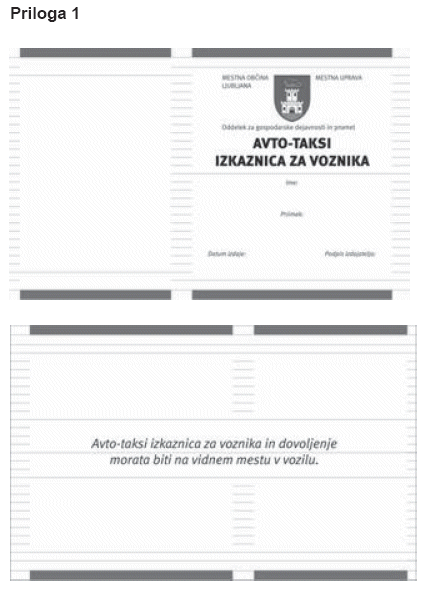 Priloga 2 – obrazec dovoljenja za opravljanje avtotaksi prevozov na območju MOL 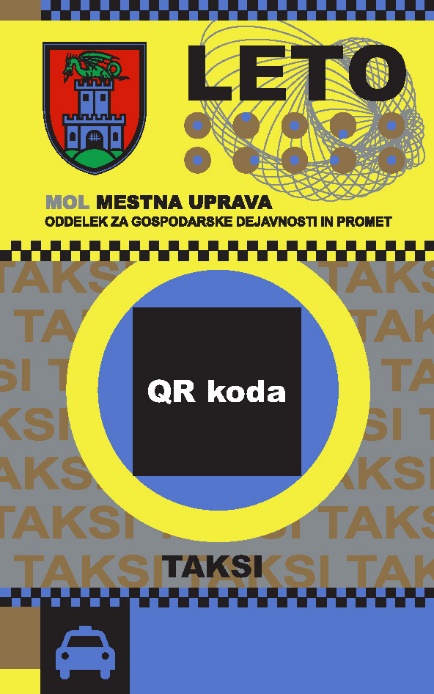 Priloga 2. a – obrazec dovoljenja za opravljanje avtotaksi prevozov na območju MOL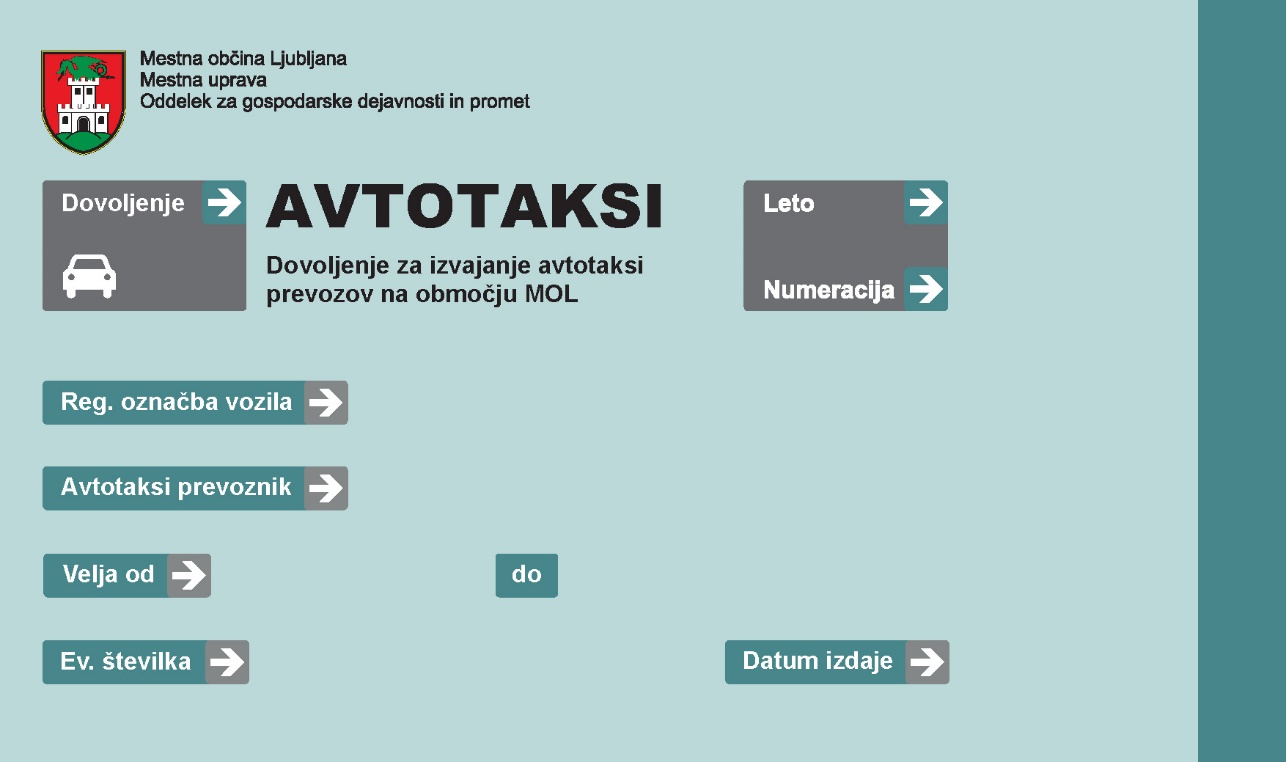 